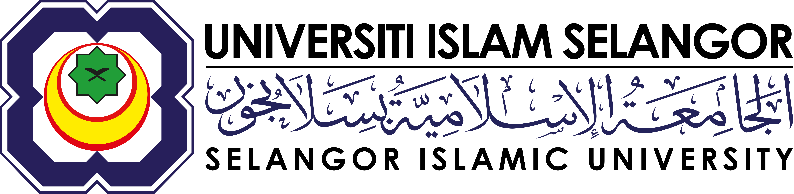 PUSAT PENGAJIAN SISWAZAHBORANG PERMOHONAN PERTUKARAN PENYELIAMAKLUMAT PELAJARTandatangan Pelajar				: _____________________________________________________________	Tarikh					: __________________________________________________________	SOKONGAN DAN PERSETUJUAN PENYELIA SEMASASOKONGAN DAN PERSETUJUAN PENYELIA BAHARU YANG DICADANGKANULASAN DAN SOKONGAN KETUA PASCASISWAZAHDisokong: 						Tidak Disokong: ……………………………………………………………………………………………………………………………………………………………………………………………………………………………………………………………………………………KEPUTUSAN MESYUARAT JAWATANKUASA IJAZAH LANJUTAN FAKULTIJawatankuasa telah bermesyuarat pada _________________ (tarikh mesyuarat) dan memutuskan:Diluluskan : 						Tidak Diluluskan: ……………………………………………………………………………………………………………………………………………………………………………………………………………………………………………………………………………………Disahkan oleh Pengerusi Mesyuarat Jawatankuasa Ijazah Lanjutan Fakulti:________________________________________				_____________________________               Tandatangan dan Cop Rasmi				   	                    TarikhKEGUNAAN PEJABAT Nama PelajarNo. MatrikNo. MatrikNo. MatrikSesi KemasukanSemester semasaSemester semasaSemester semasaSemester semasaNo. TelefonE-mel E-mel E-mel E-mel ProgramPeringkat Pengajian  Doktor Falsafah PhD Sarjana (Penyelidikan) Sarjana (Penyelidikan) Sarjana (Penyelidikan) Sarjana (Penyelidikan) Sarjana (Mod Campuran) Sarjana (Mod Campuran) Sarjana (Mod Campuran) Sarjana (Mod Campuran) Jenis PengajianSepenuh Masa Sepenuh Masa Sepenuh Masa Separuh Masa Separuh Masa Separuh Masa Separuh Masa Separuh Masa Separuh Masa Bidang KajianTajuk TesisJustifikasi PertukaranPenyeliaStatusPENYELIA SEMASA (sila √	ruang berkaitan)Sokongan dan Persetujuan PenyeliaBersetuju [     ]        Tidak bersetuju [     ]UlasanSesipenyeliaanTarikh/ Sesi Akhir Penyeliaan: _______________________	Nama Tandatangan/ CopTarikhPersetujuan Penyelia yang dicadangkanBersetuju [      ]          Tidak bersetuju [     ]UlasanSesi PenyeliaanTarikh/ Sesi Mula Penyeliaan:  _________________	Nama Tandatangan/ CopTarikhNamaTandatangan & Cop rasmiTarikhTarikh borang diterimaTarikh surat pelantikan penyelia baharu dikeluarkanTandatangan dan Nama Pegawai bertugas